   Honlapjaink: http://krajczaros.uw.hu és http://haemgo.hu és http://vwgmc.kvhbeskydy.sk   www.krajczarosalapitvany.hu illetve http://www.facebook.com/krajczaros.alapitvany 2014. évi költségvetés (pénzügyi terv) – eFt-ban1) A jelen pénzügyi adatok a meglévő forrás tényekkel illetve várakozásokkal, valamint a szakmai tervekkel összhangban lettek összeállítva.1.1. A források zöme jelenleg már realizált értéknek minősíthető (cca 17 mFt)1.2. A kiadás oldalon az időarányosság az egyik minősítő szempont, másrészt számottevő takarékossággal kalkulálunk az idén is (így az irodában nincs telefon fővonal, internet, fűtés), továbbá a TÁMOP és V. Alap ún. szabad felhasználású hányada nem kevés (kb. 2 mFt) működési, stb. célú kiadást fedünk le, végezetül a HM EI segítségével az eddigi 1 db mobil telefon + mobil internet költségeink is csökkenni fognak. Nem történt változás, hogy a legfőbb munkahely rezsije a kuratórium elnök lakása, amihez nincs költség hozzájárulás (bár 2014-ben ennek számított éves kihatása arányosítással: internet 60 eFt + villany és fűtés 100 eFt + eszköz használat 30 eFt =190eFt).1.3. A TÁMOP-ból a 3 fő alkalmazott bére és járulékai, valamint járulékos többlet kiadásaik (+ 3 db mobil telefon + 1 mobil internet előfizetéssel a működés feltételeik) biztosítottak.2) A bizonytalansági tényezők ez évben – részben a későbbi előterjesztésből fakadóan a már realizált bevételei okán – kisebbek a korábbi évekhez viszonyítva.3) Ezzel együtt az év folyamán kritikus szempont, hogy a TÁMOP pályázathoz szükséges 2015. évben jelentkező önrészt (kb 1,8 mFt-ot) hogyan tudjuk előteremteni.4) Jól érzékelhető, hogy a pályázati források hegemóniája, vagyis az azokhoz szükséges önrészeket is elő kell teremteni (bár azokat többnyire természetben biztosítjuk)Összegzés: Az elmúlt 20 évből az utóbbi 8 évre az évi 10-12 mFt-os éves költségvetés volt a jellemzőnk. 2014-ben – lényegében a TÁMOP pályázat nyomán – ez a mérték reális várakozás mellett is megduplázódott. Szerencsés esetben a megháromszorozódás sem kizárt. Ezzel együtt rögzíteni kell, hogy a költségvetésünk rendkívül feszített és 2015-re várható lehetőségeink sem kedvezőek, így ismét visszaeséssel kell majd kalkulálnunk.BEVÉTELEK:KIADÁSOK:Megjegyzés: Több szakmai feladat önálló pénzügyi tervelem adattal nincs kimunkálva, mivel az általános működési költségek közt találhatóak az esedékes ráfordítások (pl. gépjármű, telefon, bérek, posta, irodaszer, stb.) Kiemelt és sajátos szerepe van a TÁMOP projektnek, amelyet a működési kts-ek közt mutattunk ki, ami nélkül mindössze 2892,5 eFt lenne a működési rovat összege. A tárgyi eszközvásárlások is konkrét programokhoz kapott (pályázati) pénzekből finanszírozódnak.*-hoz kiegészítő: magába foglalja telefon, mobil internet, munkába járás, adminisztráció, eü alkalmassági, pályázatíró cég jutalékot kb 700 eFt (6 %)**-hoz kiegészítő: tartalmazza a 2 fő volt közt elnök által biztosított összeget is, amiben szerepel Ukanc karbantartás, éves egyéb működés, Sk emü V4 országokkal, stb.A pénzügyi adatokon túlmenően az önkéntesek által teljesített munkaórák értéke kb 5-6 mFt-ra tehető (az elmúlt évek tapasztalata nyomán)A költségvetés nem tartalmazza az évközi önköltséges programok ráfordításait sem (Krnsko Jezero, stb.). Ezen tételek Pályázatokhoz vállalt önrészek:Döntéshez javaslat:A kuratóriumnak elfogadásra a 27571,1 eFt-os adatokkal készült bevételi és kiadási főösszeget javaslom, a további kiegészítésekkel:1) A kuratórium elnököt a kuratórium felhatalmazza a szakmai és pénzügyi tervekkel összhangban a realizálásra.2) Esetleges terven felüli évközi bevételek – a realizálás vagy konkrét fizetési ígérvény nyomán – maximum 2 mFt erejéig felhasználhatóak, azonban törekedni kell, hogy 2014. december 31-én a kötelező (általános – eddigi 1 mFt) tartalék 2 mFt-ra növekedjen, továbbá:2.1. a TÁMOP-ban elnyert forrásból 2015-re áthúzódó bér és egyéb kiadásaihoz a szükséges fedezet (cca. 2,5 mFt) ne kerüljön 2014-ben lehívásra a pályázat kezelőtől (nem elkölthető hányad, vagyis 2014-ben „megtakarításként” legyen kezelve)2.2. folyamatos és elsődleges kívánalom, hogy a 2015. márciustól esedékes TÁMOP + 3 hónapos továbbfoglalkoztatáshoz szükséges kb 1,8 mFt bér és járulék már 2014-ben „megteremtődjön”, de legalább 800 eFt rendelkezésre álljon. A 3 fő alkalmazottnak az ezt célzó forrás szerző akciók végzése kiemelt feladatnak minősül.3) A terven felüli kiadásokat csak kivételesen és a megszerzett (elsődlegesen pályázatokból elnyert, valamint az évközi önköltséges programokra beszedett) forrásból vállalhat fel a kuratórium elnök.3.1. A pénzügyi tervben olvasható bevételi adatok milyenségéből jól kitűnik, hogy – a pályázatokhoz pénzben vállalt önrészek mellett – a szabad felhasználású tényleges bevétel igen csekély (vö.: bevételek táblázat 4-5, 11-12, 16-20 fsz-on 4,8 mFt-ból mindössze 1,3 mFt-ra tehető), így a 2. pontban előírt korlátoknak megfelelés kiemelt feladatot jelent a költségvetés teljesítése (a 2014. évi gazdálkodás) során.Székesfehérvár, 2014. május 15-én								  Németh István sk- kuratórium elnök –Záradék:A 2014. évi pénzügyi tervet a kuratórium 27571,1 eFt-os bevételi és kiadási főösszeggel elfogadta.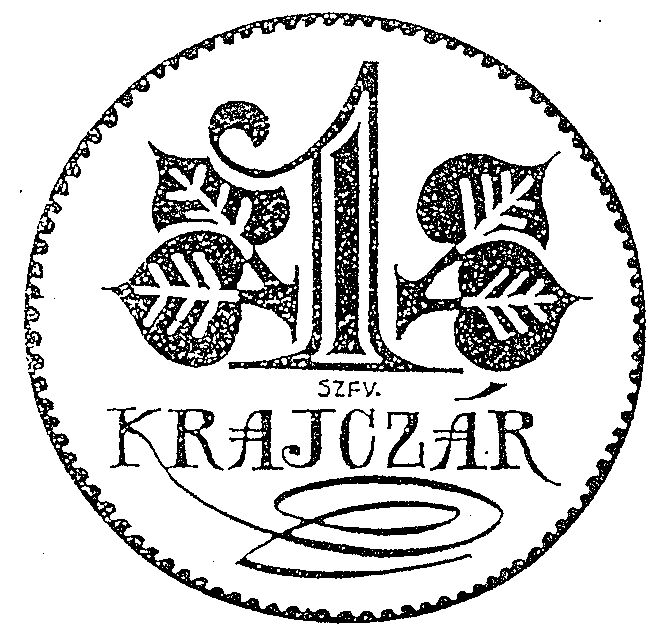 KRAJCZÁROS ALAPÍTVÁNY- közhasznú szervezet -Adószám: 18481776-1-07;               Otp 11736116-20124496Székhely: 8000 Székesfehérvár.,  Bregyó köz 2. sz.Tel: +36/30/9566-736, Fax: - - -  E-mail: krajczaros@t-online.huFsz.MegnevezésÖsszegkértkapott/várt1.NEA pályázat működésre1500,00,02.NEA pályázat szakmai1500,00,03.TÁMOP-12-1.4.1.-0220 (előző évről illetve 2015-re átnyúlóan)11456,611456,64.Sólyom Lászlócca 1000,01000,05.Göncz Árpádcca 1000,02000,06.Visegrádi Alap 5800 Euro x 300 Ft/Euro1740,01740,07.Centenárium: CP-01 – 3. kötet300,008.                       CP-02 – szobor Jobbos v. Takcsány (kassai konzul)??? -09.                       CP-03 – kortárs festők1418,6010.MMA – alkotó tábor605,9011.Szfvár önkormányzat1500,0300,012.Szfvár önkormányzat képviselői alapból500,0340,013.TEMPUS – megemlékezés Ukanc1500,014.TEMPUS – saját kezdeményezés (?)???-15.Norvég Civil Alap – gy.gyújtás akció (nem aktuális jelzéssel)1500,00,016.Eladásból – könyvek, stb100,017.támogatók - állandó100,0100,018.támogatók - eseti50,019.céges támogatók (140522-ig realizált adattal)1000,0100,020.szja 1 % (2013-ban kb 300eFt; az idén TV, led, képújság kampány)800,021.NKI – Havasi Alla 2013.nov. - 2014.ápr. (min.bér és járulék)--22.NKI – Havasi Alla 2014. folytatás???? (min.bér és járulék)????Összesen:27571,1További évközi várakozások:- céges forrás gyűjtő kampány dec. 31-ig1500,0- egyéb évközi pályázatok1500,0- egyéb évközi adományok (Ausztrália, Svájc, stb.)500,0- évközi önköltséges programok1200,0Mindösszesen:32271,1Fsz.MegnevezésÖsszegtény dec 31.részadat1.működési költségek:11849,1- bérek+járul-ok 3+3 fő TÁMOP (lásd következő sorban)- TÁMOP egyéb(*) kiad-ok (3 db lap-top-pal) 11456-25008956,6- Alkalmi mu. (honlapok, Bánk, egyéb karbantartás, stb.)200,0- Alkalmi mu. járuléka (kb 40 nap x 1000 Ft)40,0- gépjármű üza. és jav, biztosítás1100,0- gjmű adók 200,0- gjmű bérletek300,0- helyiség bérletek (Bregyó 60e/év)120,0- gjmű adók200,0- telefon, internet (jan-tól márciusig, majd TÁMOP)100,0- víz, gáz (500eFt), villany, stb. (Királysor, Bártfai)550,0- reprezentáció 82,52.Szakmai programokra:10422,0- bev. táblában felsorolt p-okra (TÁMOP nélkül) (**)9204,5- pályázatokra vállalt pénzbeli önrészek467,5- heő zenekar 50. éves50,0- Szervezeti élet, évfordulók, megemlékezések kiadásai200,0- Nemzetközi kapcsolattartás (ebből 120eFt Nvárad gúla)300,0- kegyeleti tevék. (koszorúzás, stb)200,03.Tartalék:5300,0- általános 1000,0- TÁMOP 2015-re2500,0- általános tartalék emelés1000,0- TÁMOP-hoz tartalék továbbfoglalkoztatáshoz (1,8 – 1,0)800,0Összesen:27571,1Fsz.Megnevezés:pénzbentermészetbenMMA (100 K.A. + 100 önkorm-tól)200,0338,0Visegrádi Alap (főösszeg 8360 = 2560 + 5800 támog) x 300 Ft/Euro768,0Centenárium: CP-01 – 3. kötet67,5-                       CP-02 – szobor Jobbos vagy Takcsány--                       CP-03 – kortárs festők – 1418,6--TEMPUS200,0500,0összesen:467,5